UNIVERSITE DE SFAXFaculté des Sciences EconomiquesEt de  Gestion de Sfax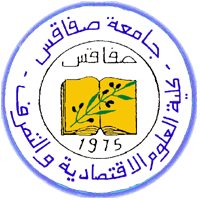 MEMOIRE Pour l’obtention du diplôme de masterDe recherche ……………………..Sujet :Elaboré par :Nom Prénom de l’étudiantEncadré par :Mr. Nom Prénom du Directeur de RechercheMembres du Jury :Président :……………………………………………Membre :……………………………………………Membre :…………………………………………….ANNEE UNIVERSITAIRE : 2012-2013